Thornhill House Residents’ Association meeting notes.Meeting date/time: Wednesday 18th June 7pm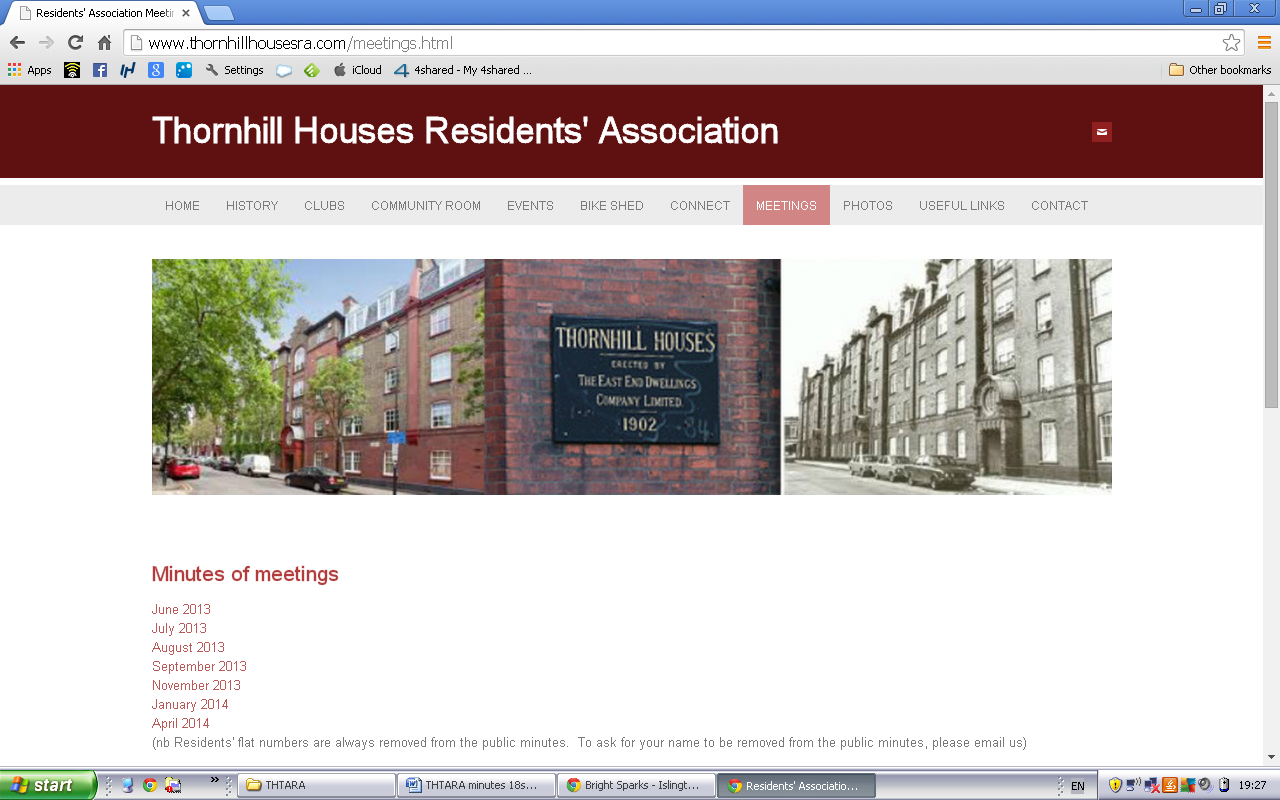 Thornhill Houses Residents’ AssociationNext meeting 7pm on 18th June

Agenda:
ScaffoldingGarden DesignAntisocial BehaviourGate accessBank account

Please put AOBs in the red box outside the community room    ItemKey points discussedAction Required/ By whomPrevious minutesCleaning – much improvement seenNew bins have been orderedGlass in doors still being broken.  Discussion about how to prevent this (wired safety glass, CCTV etc)ScaffoldingThe scaffolding at the rear of the building has now been taken down.  Committee told it was due to blocked guttering.Garden designContinued discussion about garden management, esp the bed between the community room and bikeshed.  A resident has offered to manage this area.The following also discussed but no decisions made:Disposal of some of the baths with the rest being boxed inMore shrubs for the shaded end to provide coverRota for gardeningPicnic table arriving soon.  Buddleia – no action from Denis HeathDecisions to be made next meeting.PLEASE CAN ANY RESIDENTS WHO WOULD LIKE A SYAY/ROLE IN WHAT HAPPENS WITH THE GARDEN COME ALONG TO THE NEXT MEETING.Picnic table to be put up in time for the BBQ.  James to oversee.Antisocial behaviourASB team has been making regular visits to ensure bin rooms are not being abused.Some residents expressed concern that strangers are still being let into the buildingConcern also expressed that back door next to community room is sometimes left propped open.Please can all residents ensure doors are kept closed and refrain from buzzing people in unless they are known to themGate accessNew key being cut for the gate.  Gate to be kept locked and new key to be given to the council to be signed for by contractors when needed.Penny to arrangeBank accountStill only one signatory.  Penny getting added to account next monthPenny/Ray to continue to arrange for Penny to be put on bank accountClaudia to give PayPal details to resident AOBIssues raised about plumbing:Complaints have been made about noise from pipesConstant complaints about water pressure.  General agreement that pressure is too low, especially as it prevents residents having showersBBQ arranged for 5th July.  All welcome.Penny to raise water pressure issue with Denis Heath and Paul WatkinsJames to publiciseNext meeting30th July, 7pm